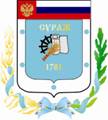 Контрольно-счетная палата Суражского муниципального района243 500, Брянская область, г. Сураж, ул. Ленина, 40, оф. 46 Тел. (48330) 2-11-45, E-mail: c.palata@yandex.ruЗаключениепо результатам экспертно-аналитического мероприятия  «Экспертиза исполнения  бюджета Овчинского сельского поселения Суражского района Брянской области за 9 месяцев 2021 года»г. Сураж                                                                                 17 ноября  2021 года1.  Основание для проведения экспертизы: Федеральный закон от 07.02.2011г. №6-ФЗ «Об общих принципах организации и деятельности контрольно-счетных органов субъектов Российской Федерации и муниципальных образований», Положение от 26.12.2014г. №59 «О Контрольно-счетной палате Суражского муниципального района», пункт 1.2.8 плана работы Контрольно-счетной палаты на 2021 год, приказа от 08.11.2021г. № 19.2.  Цель экспертизы: информация о ходе исполнения бюджета Овчинского сельского поселения (далее - Овчинского сельского поселения)  за 9 месяцев  2021 года.3. Предмет экспертизы: отчет об исполнении бюджета Овчинского сельского поселения за 9 месяцев 2021 года, утвержденный постановлением Овчинской сельской администрации от 01.11.2021 г.  №  76.Решением Овчинского сельского Совета народных депутатов от 25.12.2020г. № 59 «О бюджете Овчинского сельского поселения Суражского района Брянской области на 2021 год и на плановый период 2023 и 2023 годов» (далее - Решение о бюджете) на 2021 год утверждены основные характеристики бюджета:- общий объем доходов в сумме 3598,1 тыс. руб.;- общий объем расходов в сумме 3598,1 тыс. руб;- дефицит бюджета утвержден в сумме 0,0 тыс. рублей.В течение 9 месяцев 2021 года в бюджет Овчинского сельского поселения 2 раза были внесены изменения (Овчинского сельского Совета народных депутатов от 11.03.2021 года № 69), где были утверждены основные характеристики бюджета:- общий объем доходов в сумме 14379,6 тыс. руб., увеличение к первоначально утвержденному бюджету составило 10781,5 тыс. рублей, или в 3,0раза;- общий объем расходов в сумме 16018,1 тыс. руб., увеличение к первоначально утвержденному бюджету составило 12419,9 тыс. рублей, или в 3,5 раза;- дефицит бюджета утвержден в сумме 1638,4 тыс. рублей, увеличение к первоначально утвержденному бюджету составило 1638,4 тыс. рублей, или 100,0%;Исполнение за 9 месяцев 2021 года согласно отчету об исполнении бюджета Овчинского сельского поселения составило:- по доходам 15824,3 тыс. руб.;- по расходам  3700,4 тыс. руб., - профицит бюджета составил 12123,9 тыс. рублей.Основные параметры бюджета Овчинского сельского поселения за 9 месяцев 2021 года представлены в таблице: тыс. рублейИсполнение за 9 месяцев 2021года по доходам составило 110,0%, что в 8,2 раза (13904,8 тыс. рублей) выше аналогичного периода прошлого года. Собственные доходы поселения за 9 месяцев 2021года в 9,2 раза (138297 тыс. рублей) выше исполнения прошлого года. Безвозмездные поступления выше исполнения соответствующего периода прошлого года на 2,3% (5,1 тыс. рублей). Исполнение  по расходам составило 23,1%, что на 40,5%  (1067,6 тыс. рублей) выше, чем в соответствующем периоде прошлого года. Исполнение доходной части бюджета за 9 месяцев 2021годаВ отчетном периоде исполнение доходной части бюджета сложилось в размере 110,0% от уточненного годового плана. Собственные доходы исполнены на 110,8% от уточненных плановых назначений, исполнение налоговых доходов составляет  110,3%, неналоговых доходов – 136,5%. По безвозмездным поступлениям исполнение сложилось в объеме  76,7%.          Динамика поступления  и структура доходов района за 9 месяцев 2021года  тыс. рублейВ общем объеме доходов, поступивших за отчетный период, налоговые и неналоговые доходы составляют  15594,8 тыс. рублей, или  98,5%. При формировании собственных доходов бюджета за 9 месяцев 2021года наибольший удельный вес в структуре занимает Земельный налог – 96,2% (14995,0 тыс. рублей). Неналоговые доходы в структуре собственных доходов за 9 месяцев 2021года составили 2,2% (345,3 тыс. рублей). Финансовая помощь из других бюджетов  получена  в сумме 229,5  тыс. рублей, или 1,5% от общего объема поступлений.  Наибольший удельный вес в структуре безвозмездных поступлений за 9 месяцев 2021года занимают субвенции  бюджетам  субъектов РФ  муниципальных образований – 74,9% (171,8 тыс. рублей). Налог на доходы физических лиц   исполнен в объеме 63,4 тыс. рублей или 84,5% к уточненной бюджетной росписи. В структуре собственных доходов составляет  0,4%. Налога на имущество физических лиц в бюджет поступило 20,7 тыс. рублей (9,9% к уточненной бюджетной росписи). В структуре собственных доходов налог на имущество физических лиц составляет 0,1%. Земельный налог поступил в бюджет в объеме 14995,0 тыс. рублей (111,9% к уточненной бюджетной росписи). В структуре собственных доходов земельный налог составляет  96,2%.Единый сельскохозяйственный налог поступил в бюджет в объеме 170,4 тыс. рублей (121,7% к уточненной бюджетной росписи). В структуре собственных доходов земельный налог составляет 1,1%.Государственной пошлины Доходы от сдачи в аренду имущества, находящегося в оперативном управлении органов управления сельских поселений и созданных ими учреждений поступали в бюджет в сумме 23,8 тыс. рублей (72,1% к уточненной бюджетной росписи). В структуре безвозмездных поступлений составляют  0,2%.Доходы от продажи материальных и нематериальных активов поступили в бюджет в объеме 321,5 тыс. рублей (146,1 к уточненной бюджетной росписи). В структуре собственных доходов данный показатель составляет 2,1%.Прочие неналоговые доходы Дотации поступали в бюджет в сумме 57,8 тыс. рублей (75,1% к уточненной бюджетной росписи). В структуре безвозмездных поступлений составляют  25,2%.Субвенции  бюджетам  субъектов РФ  муниципальных образований поступили в бюджет в сумме 171,8 тыс. рублей (77,4% к уточненной бюджетной росписи). В структуре безвозмездных поступлений субвенции составляют 74,9%. Исполнение расходной части бюджета за 9 месяцев 2021года Расходы бюджета за 9 месяцев 2021года согласно годовой уточненной бюджетной росписи составили 16018,0 тыс. рублей,  исполнены в сумме 3700,4 тыс. рублей, или на 23,1%.  Исполнение бюджета производилось по 6 разделам бюджетной классификации. Наибольшее исполнение сложилось по разделу 10 «Социальная политика» - 75,1%, наименьшее по разделу 05 «Жилищно-коммунальное хозяйство» - 18,9%.Отсутствует исполнение по разделу 03 «Национальная безопасность и правоохранительная деятельность».Анализ расходных обязательств по разделам бюджетной классификации и структура расходов  за 9 месяцев 2021г.тыс. рублейНаибольший удельный вес за 9 месяцев 2021года в структуре расходов приходится на раздел 01 «Общегосударственные вопросы» составил – 58,0%, наименьший удельный вес занимает раздел 04 «Национальная экономика»  - 0,1%.Раздел 0100 «Общегосударственные вопросы» По данному разделу исполнение составило 2146,5 тыс. рублей, или 25,1% от уточненной бюджетной росписи, удельный вес в общей сумме расходов составил  58,0%.  Исполнение производится по подразделам: Подраздел 01 04 «Функционирование Правительства РФ, высших  исполнительных органов государственной власти субъектов РФ, местных администраций». Средства используются на содержание Главы администрации поселения и аппарата сельской администрации.        Подраздел 01 06 «Обеспечение деятельности финансовых, налоговых и таможенных органов и органов финансового (финансово-бюджетного) надзора».  Средства используются на оплату переданных полномочий по осуществлению внешнего финансового контроля, в соответствии с заключенными Соглашениями. Подраздел 01 13 «Другие общегосударственные вопросы». Средства используются мероприятия по решению вопросов местного значения в соответствии с полномочиями поселений.         Раздел 02 00 «Национальная оборона»По данному разделу исполнение составило 156,0 тыс. рублей или 70,2% от уточненной бюджетной росписи, удельный вес в общей сумме расходов бюджета составляет 4,2%. Средства используются по подразделу 02 03 «Мобилизационная и вневойсковая подготовка» на осуществление отдельных государственных полномочий по первичному воинскому учету. Раздел 03 00 «Национальная безопасность и правоохранительная деятельность»По данному разделу исполнение за 9 месяцев 2021года исполнение отсутствует. Средства используются по подразделу 03 10 «Обеспечение пожарной безопасности» на содержание пожарной команды по обеспечению пожарной безопасности.  Раздел 04 00 «Национальная экономика»По данному разделу исполнение составило  5,5 тыс. рублей или 55,0% от уточненной бюджетной росписи, удельный вес в общей сумме расходов составил 0,1%. Средства используются по подразделу 0412 «Другие вопросы в области национальной экономики» на мероприятия по землеустройству и землепользованию.Раздел 05 00 «Жилищно-коммунальное хозяйство»По данному разделу исполнение составило  1332,4 тыс. рублей или 18,9% от уточненной бюджетной росписи, удельный вес в общей сумме расходов составил 36,0%. Средства используются по подразделу 05 03 «Благоустройство» на организацию электроснабжения населения, обеспечение оказания ритуальных услуг и содержание мест захоронения, создание социально-благоприятной среды, благоустройство.Раздел 10 00 «Социальная политика»По данному разделу исполнение составило 60,0 тыс. рублей или 75,1% от уточненной бюджетной росписи, удельный вес в общей сумме расходов бюджета составляет 1,6%. Исполнение расходов производится по подразделам:Подраздел 10 01 «Пенсионное обеспечение» на выплату доплат к государственным пенсиям.Подраздел «Другие вопросы в области социальной политики».Анализ источников финансирования дефицита бюджетаРешением Овчинского сельского Совета народных депутатов от 25.12.2020г. № 59 «О бюджете Овчинского сельского поселения Суражского района Брянской области на 2021 год и на плановый период 2023 и 2023 годов»  утвержден  бездефицитный  бюджет.В течение 9 месяцев 2021 года, с учетом внесенных изменений утвержден дефицит бюджета в сумме 1638,4 тыс. рублей. Утверждены так же источники финансирования дефицита бюджета – остатки на счете на 01.01.2021 года.Согласно ф. 0503178 на счете на 01.01.2021 года  сумма средств составляла 1638,4 тыс. рублей. Ограничения, предъявляемые к предельному размеру дефицита бюджета, установленные частью 3 статьи 92.1 Бюджетного кодекса РФ соблюдены.По данным отчета об исполнении бюджета за 9 месяцев 2021года бюджет исполнен с профицитом в объеме 12123,9 тыс. рублей.                                            Исполнение целевых программРешением Овчинского сельского Совета народных депутатов от 25.12.2020г. № 59 «О бюджете Овчинского сельского поселения Суражского района Брянской области на 2021 год и на плановый период 2023 и 2023 годов» были запланированы бюджетные ассигнования на реализацию 2 муниципальных целевых программ:- «Реализация полномочий органов местного самоуправления Овчинского сельского поселения на 2021-2023 годы»;- «Управление муниципальными финансами Овчинского сельского поселения на 2021-2023 годы»Общая сумма расходов по целевым программам утверждена (с учетом изменений) в размере 15997,5 тыс. рублей, что составляет 99,9% от общего объема расходов запланированных на 2021 год. (тыс. рублей)Кассовое исполнение по программам составило 3679,9 тыс. рублей, или 23,0% от уточненной бюджетной росписи.  Наиболее высокое исполнение по программе  02 «Управление муниципальными финансами Овчинского сельского поселения на 2020-2022 годы» - 37,8%.Расходы, не отнесенные к муниципальным программам (непрограммные расходы) утверждены в сумме 20,5 тыс. рублей, исполнены в сумме 0,5 тыс. рублей, или  2,4%.Анализ квартальной бюджетной отчетности на предмет соответствия нормам законодательстваСостав представленной квартальной бюджетной отчетности содержит полный объем форм бюджетной отчетности, установленный Инструкцией №191н, утвержденной приказом Минфина России от 28.12.2010 года.Результаты анализа указанных форм бюджетной отчётности подтверждают их составление с соблюдением порядка, утверждённого Инструкциями №191н, а так же соответствие контрольных соотношений между показателями форм годовой бюджетной отчётности, проанализирована полнота и правильность заполнения форм бюджетной отчетности. Нарушений не установлено.  Проверка соответствия отчета поселения бюджетной классификации Российской Федерации В рамках проведенного анализа исполнения бюджета поселения за              9 месяцев 2021 года проанализирована полнота и правильность заполнения приложений к отчету об исполнении бюджета поселения за 9 месяцев 2021 года. Представленный отчет об исполнении бюджета поселения соответствует требованиям приказа Министерства финансов Российской Федерации от 6 июня 2019 года № 85н «О порядке формирования и применения кодов бюджетной классификации Российской Федерации, их структуре и принципах назначения». Выводы Проведенное экспертно-аналитическое мероприятие «Экспертиза исполнения бюджета Овчинского сельского поселения за 9 месяцев 2021года» позволяет сделать следующие выводы:1.В отчетном периоде плановый бюджет Овчинского сельского поселения с учетом внесенных изменений составил:- общий объем доходов в сумме 14379,6 тыс. руб.;- общий объем расходов в сумме 16018,0 тыс. руб.;- дефицит бюджета утвержден в сумме 1638,4 тыс. рублей.       2.   Результаты исполнения бюджета за 9 месяцев 2021года составил:- по доходам 1254,4 тыс. руб. – 110,0%;- по расходам 1649,4 тыс. руб. – 23,1%, - профицит бюджета составил 12123,9 тыс. рублей.3. Отчет подготовлен в рамках полномочий Овчинской сельской администрации Суражского района, не противоречит действующему законодательству и муниципальным правовым актам Овчинского сельского поселения и удовлетворяет требованиям полноты отражения средств бюджета по доходам и расходам и источникам финансирования дефицита бюджета. Предложения Направить заключение Контрольно-счетной палаты главе Овчинской  сельской администрации с предложениями: 1.Принять действенные меры по совершенствованию администрирования доходных источников.2.Принять меры по своевременному исполнению мероприятий в рамках программ поселения.ПредседательКонтрольно-Счетной палаты                                     Суражского муниципального района                                   Н.В. ЖидковаНаименование показателяКассовое исполнение за 9 месяцев 2020гУточненная бюджетная роспись за  2021г.Кассовое исполнение за 9 месяцев 2021г.% исполнения к уточненной бюджетной росписиОтношение 9 мес.2021г. к 9 мес 2020г., (+,-)Отношение 9 мес2021г. к 9 мес. 2020г., %Доходы бюджета всего в т.ч.1919,514379,615824,3110,013904,8в 8,2 разаНалоговые и неналоговые доходы1695,114080,515524,8110,313829,7в 9,2 разаБезвозмездные поступления224,4299,1229,576,75,1102,3Расходы бюджета2632,816018,13700,423,11067,6140,5Дефицит (+), Профицит (-)-713,2-1638,512123,9-739,912837,1-1699,9Наименование показателяУточнен-ная бюджетная роспись на 2021 годИспол-нение за 9 месяцев 2021года% испол-нения к уточненной бюджетной росписиСтруктура% НАЛОГОВЫЕ И НЕНАЛОГОВЫЕ ДОХОДЫ                                       14080,515594,8110,898,5 НАЛОГОВЫЕ ДОХОДЫ                                       13827,515249,5110,397,8Налог на доходы  физических  лиц 75,063,484,50,4Налог на имущество физических лиц210,020,79,90,1Земельный налог13402,514995,0111,996,2Единый сельскохозяйственный налог140,0170,4121,71,1Государственная пошлина0,00,00,00,0Задолженность и перерасчеты по отмененным налогам и сборам и иным обязательным платежам0,00,00,00,0НЕНАЛОГОВЫЕ ДОХОДЫ                                       253,0345,3136,52,2Доходы от сдачи в аренду имущества, находящегося в оперативном управлении33,023,872,10,2Доходы от продажи материальных и нематериальных активов220,0321,5146,12,1Прочие неналоговые доходы0,00,00,00,0БЕЗВОЗМЕЗДНЫЕ ПОСТУПЛЕНИЯ299,1229,576,71,5Дотации бюджетам субъектов РФ  и муниципальных образований77,057,875,125,2Субсидии бюджетам субъектов РФ  и муниципальных образований0,00,00,00,0Субвенции  бюджетам  субъектов РФ  муниципальных образований222,1171,877,474,9Итого:14379,615824,3110,0100,0Наименование разделовРазделУточнен-ная бюджетная роспись на 2021 годИспол-нение за 9 месяцев 2021года% испол-нения к уточненной бюджетной росписиСтруктура%Итого расходов:16018,03700,423,1100,0ОБЩЕГОСУДАРСТВЕННЫЕ ВОПРОСЫ018547,52146,525,158,0НАЦИОНАЛЬНАЯ ОБОРОНА02222,1156,070,24,2НАЦИОНАЛЬНАЯ БЕЗОПАСНОСТЬ И ПРАВООХРАНИТЕЛЬНАЯ ДЕЯТЕЛЬНОСТЬ03100,00,00,00,0НАЦИОНАЛЬНАЯ ЭКОНОМИКА0410,05,555,00,1ЖИЛИЩНО-КОММУНАЛЬНОЕ ХОЗЯЙСТВО057058,51332,418,936,0СОЦИАЛЬНАЯ ПОЛИТИКА1080,060,075,11,6Наименование показателяУточнен-ная бюджет-ная роспись за 2021г.Кассовое испол-нение за 9 месяцев2021г.% испол-нения к уточненной бюджет-ной росписи01 «Реализация полномочий органов местного самоуправления Овчинского сельского поселения на 2020-2022 годы»15775,53543,922,502 «Управление муниципальными финансами Овчинского сельского поселения на 2020-2022 годы»222,1156,070,2Итого:15997,53679,923,0